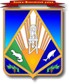 На исх. от _____ № _______Уважаемый   !Исполнитель:Ф.И.О Телефон: 8(3467) 35-20-Муниципальное образованиеХанты-Мансийского автономного округа – ЮгрыХанты-Мансийский районАДМИНИСТРАЦИЯХАНТЫ-МАНСИЙСКОГО РАЙОНАул. Гагарина, 214, г. Ханты-Мансийск,Ханты-Мансийский автономный округ  – Югра (Тюменская обл.), 628002тел.: (3467) 35-28-00E-mail:office@hmrn.ruhttp:www.hmrn.ruКому[Номер документа][Дата документа]ДОКУМЕНТ ПОДПИСАН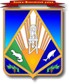 ЭЛЕКТРОННОЙ ПОДПИСЬЮСертификат  [Номер сертификата 1]Владелец [Владелец сертификата 1]Действителен с [ДатаС 1] по [ДатаПо 1]К.Р.Минулин